Publicado en España el 21/05/2020 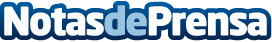 Plataforma HAC para reclamación Patrimonial al Estado, COVID19Los hitos de una reclamación patrimonial contra el Estado y/o Comunidades Autónomas en el ejercicio de sus competencias, con motivo de las decisiones adoptadas y su incidencia en la esfera personal de los ciudadanos y económica y patrimonial de los ciudadanos y las empresas, se puede instrumentar mediante una reclamación conjunta a través de la Plataforma de Afectados por la Gestión de la Crisis Sanitaria del Covid-19Datos de contacto:Ulises Bértolowww.hacbertolo.com660857942Nota de prensa publicada en: https://www.notasdeprensa.es/plataforma-hac-para-reclamacion-patrimonial-al Categorias: Nacional Derecho Sociedad http://www.notasdeprensa.es